Max MustermannMusterstraße 3807384 MusterstadtWohnungsgesellschaft mbHHerr Mark MüllerMusterstraße 1589321 MusterstadtMusterstadt, 1. November 2023Bewerbung um eine Ausbildung zum Immobilienkaufmann
Ab dem 01.08.2024; Kennziffer: 4202023Sehr geehrter Herr Müller, mit großem Interesse habe ich auf Ihrer Webseite von der Ausbildung zum Immobilienkaufmann erfahren. Ich bin überzeugt, dass ich genau der Richtige für diese Stelle bin. Zudem ist die Chance, in einem renommierten Unternehmen wie Ihrem meine berufliche Zukunft zu beginnen, eine große Motivation für mich.  Derzeit besuche ich das Muster-Gymnasium in Musterstadt. Im Sommer des nächsten Jahres werde ich die allgemeine Hochschulreife voraussichtlich mit guten Leistungen erreichen. Ich bringe großes Interesse für die Immobilienbranche mit, da ich in meiner Freizeit Immobilienzeitschriften lese und den Markt beobachte. Besonders begeistert bin ich davon, dass der Beruf des Immobilienkaufmanns abwechslungsreich und anspruchsvoll zugleich ist.  In der Schule habe ich mich besonders für Wirtschaft und Mathematik interessiert. Meine dabei erworbenen Kenntnisse sind in diesem Beruf unverzichtbar und ich bin sicher, dass ich die Fähigkeiten in der Praxis noch weiter ausbauen werde. Ich arbeite gerne im Team und bin bereit, mich neuen Herausforderungen zu stellen. Ich denke, dass ich mit diesen Eigenschaften und meiner Leidenschaft für die Immobilienbranche eine hervorragende Unterstützung für Ihr Unternehmen darstellen werde. Mit mir erhalten Sie einen aufgeschlossenen, motivierten und lernbereiten Mitarbeiter. Deswegen freue ich mich sehr auf ein persönliches Gespräch, in dem ich Sie von meinen Fähigkeiten und meinem Engagement überzeugen kann. Mit freundlichen Grüßen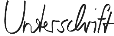 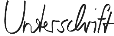 Max Mustermann